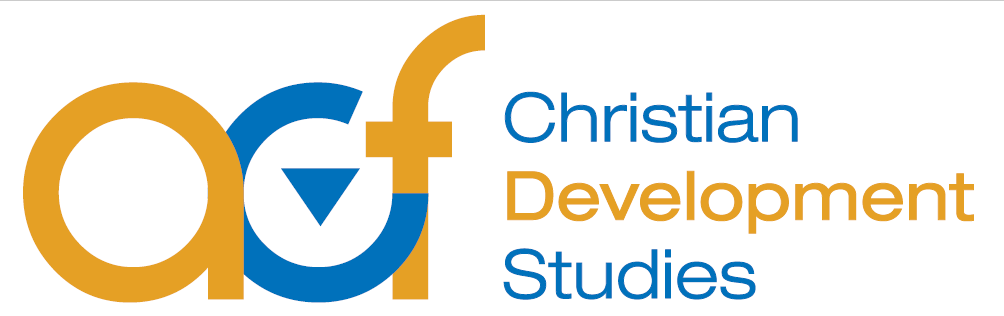 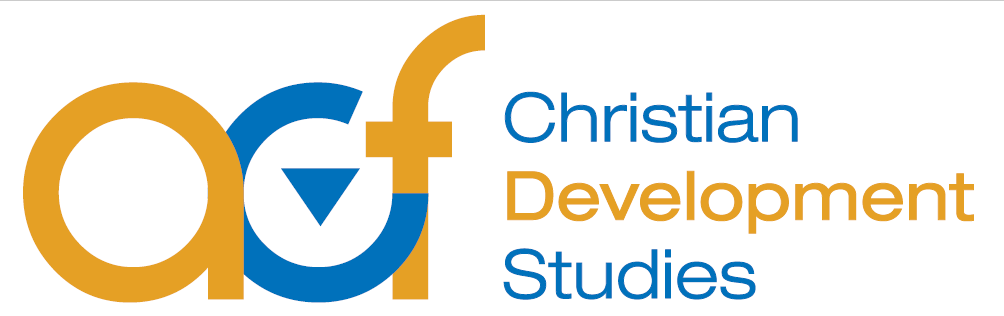 Application for the AcF postgraduate programme „Christian Development Studies“ Please complete this form and send it as hardcopy (paper) to:Akademie für christliche Führungskräfte, Furtwänglerstr. 10, D-51643 Gummersbach, GermanyDesired degree:    	        MA in Development Studies   			        specific modules without an academic degree Expected start of studies:     February	/   September     year:      1 Personal DataFamily name:        					First name:      Date of birth:      					Place/country of birth:      Marital status:      					Nationality:      Religion/Denomination:      With which local church are you presently affiliated? (place, denomination):	2 AddressStreet/POB: ZIP code/city: private:                                     office:      	    mobile:      E-Mail: 3 EducationSchool/studies (from … until …)Professional training (from … until …)4 Professional ExperienceJob title/employer (from … until …)Present occupation: 5 Spiritual DevelopmentMayor events and involvement in churches and Christian ministries (year) 6 Other Skills/Training/Experiences7 StudyWhy do apply for this study programme at the Academy for Christian Leadership (AcF)?Will your employer support your studies (e.g. financially, reduced workload, …)?How do you rate your English skills?Reading: 	  basic user (A)	  independent user (B) 	 proficient user (C) Writing:	  basic user (A)	  independent user (B) 	 proficient user (C) Speaking:	  basic user (A)	  independent user (B) 	 proficient user (C) How did you hear about the postgraduate programme  „Christian Development Studies“? (please tick all options that apply)  website	  facebook 	 mailing	 flyer		 friends	 employer at a conference (specify):   	 other (specify): I am registering for the following modules:Please attach copies of academic or professional degrees.I accept the terms and conditions published in the current AcF brochure and the AcF website. I will pay the annual registration fee regardless of enrolling in study modules. I confirm that I have answered all questions correctly and agree that my name and contact data may be passed on to trainers, other students and conference centres (for accommodation) and used for registration on the learning platform and for mailing the AcF Newsletter. (Please erase passages that do not apply.)Place, Date                                                     SignatureIn case you have questions, please contact the director of studies:Dr Thomas Kröck  (thomas.kroeck@acf.de)Websites:https://developmentstudies.dewww.acf.deModuleDateAccommodation(double/single room, no)